АДМИНИСТРАЦИЯ  ВЕСЬЕГОНСКОГО  РАЙОНАТВЕРСКОЙ  ОБЛАСТИП О С Т А Н О В Л Е Н И Ег. Весьегонск14.08.2017											   № 373п о с т а н о в л я ю:1. Внести в муниципальную программу муниципального образования Тверской области «Весьегонский район» «Развитие физической культуры и спорта» на 2017–2019 годы, утверждённую постановлением администрации Весьегонского района от 28.12.2016 №  461, следующие изменения:а) в паспорте программы раздел «Объемы и источники финансирования муниципальной программы по годам ее реализации  в разрезе подпрограмм» изложить в следующей редакции:			б) в главе 1 «Задачи подпрограммы» подпрограммы 2 «Приобретение и установка плоскостных сооружений и оборудования на плоскостных сооружениях»:- раздел «Решение задачи 1 «Приобретение и установка плоскостных сооружений» дополнить следующим показателем:«количество межпоселенческих спортивных соревнований, проводимых на оборудованном плоскостном спортивном сооружении  в год.»;- раздел «Решение задачи 2 «Приобретение оборудования на плоскостные сооружения» дополнить следующим показателем: «обеспечение возможности проведения занятий уличной гимнастикой.»в) в главе 2 «Мероприятия подпрограммы» подпрограммы 2 «Приобретение и установка плоскостных сооружений и оборудования на плоскостных сооружениях»:- раздел «Решение задачи 1 «Приобретение и установка плоскостных сооружений» дополнить следующим мероприятием:«мероприятие 1.2 "Субсидии на приобретение и установку плоскостных спортивных сооружений и оборудования на плоскостные спортивные сооружения"»;- раздел «Решение задачи 2 «Приобретение оборудования на плоскостные сооружения» дополнить следующим мероприятием:«мероприятие 2.2 "Субсидии на приобретение и установку плоскостных спортивных сооружений и оборудования на плоскостные спортивные сооружения";г) главу 3 «Объем финансовых средств, необходимый для реализации подпрограммы» подпрограммы 2 «Приобретение и установка плоскостных сооружений и оборудования на плоскостных сооружениях» изложить в следующей редакции: «Глава 3.Объем финансовых средств, необходимых для реализации подпрограммыОбщий объем бюджетных ассигнований, выделенных на реализацию подпрограммы 2 «Приобретение и установка плоскостных сооружений и оборудования на плоскостных сооружениях» составляет 3 250 000,00 руб.Объем бюджетных ассигнований, выделенных на реализацию подпрограммы 2 «Приобретение и установка плоскостных сооружений и оборудования на плоскостных сооружениях»  по годам реализации муниципальной программы в разрезе задач приведен в приложении 1 к настоящей муниципальной программе».д) приложение 1 «Характеристика   муниципальной   программы муниципального образования  Тверской области «Весьегонский район» «Развитие физической культуры и спорта» на 2017-2019 годы» изложить в новой редакции (прилагается).2. Опубликовать настоящее постановление в газете «Весьегонская жизнь» и разместить на официальном сайте муниципального образования Тверской области «Весьегонский район» в информационно-телекоммуникационной сети интернет.3. Настоящее постановление вступает в силу со дня его принятия.4. Контроль за исполнением настоящего постановления возложить на заместителя главы администрации района  Живописцеву Е.А.Глава администрации района                                              И.И. УгнивенкоО внесении изменений в постановление администрации Весьегонского района от 28.12.2016 № 461Объемы и источники финансирования муниципальной программы по годам ее реализации  в разрезе подпрограммФинансирование программы осуществляется за счет средств районного бюджета в следующих объёмах (руб.):Всего по программе –  4 064 000,002017 год –	3 464 000,00В том числе: подпрограмма 1 –214 000,00подпрограмма 2 – 3 250 000,002018 год – 300 000,00В том числе:  подпрограмма 1 – 300 000,00подпрограмма 2 – 0,002019 год – 300 000,00В том числе: подпрограмма 1 – 300 000,00подпрограмма 2 – 0,00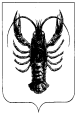 